Martfű Város Polgármesterétől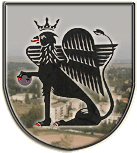 5435 Martfű, Szent István tér 1. Tel: 56/450-222; Fax: 56/450-853E-mail: titkarsag@ph.martfu.huELŐTERJESZTÉSa városi köztemető üzemeltetésére,valamint a temetőkről és a temetkezés rendjéről szóló 27/2013. (XII.6.) önkormányzati rendelet módosításáraMartfű Város Önkormányzata Képviselő-testületének 2018. október 29-ei üléséreElőkészítette: Baloghné Juhász Erzsébet irodavezetőVéleményező: Pénzügyi, Ügyrendi és Városfejlesztési BizottságDöntéshozatal: határozat: egyszerű többség                         rendelet alkotás: minősített többségTárgyalási mód: nyilvános ülésTisztelt Képviselő–testület!A Képviselő-testület legutóbb 2018. április 26-ai ülésén foglalkozott a városi köztemető üzemeltetésével kapcsolatos üggyel. Testületünk a 42/2018. (IV. 26.) határozatával egyebek mellett döntött arról, hogy elfogadja a Pietas Kft-vel fennálló kegyeleti közszolgáltatási szerződés közös megegyezéssel való megszüntetését, valamint a köztemető üzemeltetésére pályázati felhívást tesz közzé.A pályázatok beadási határideje 2018. május 25-e, 10,000 óra volt, melyre egyetlen pályázat sem érkezett.Ezt követően személyes egyeztetést folytattam a Pietas Kft. ügyvezetőjével, Tóth Judit asszonnyal a köztemető tovább üzemeltetésének lehetőségéről, mely nem vezetett eredményre.Szeptember elején megkeresett a zagyvarékasi OlivinPeridot Kft. ügyvezetője, hogy vállalnák a köztemető üzemeltetését, azzal a feltétellel, hogy a temetőkről és a temetkezésről szóló törvény (továbbiakban: Ttv.) 40. § (1) bekezdésében foglaltak szerint önkormányzatunk biztosítson kizárólagosságot számukra a temetkezési szolgáltatást illetően. Kérték továbbá, hogy:- a hulladék elszállítására vonatkozó közszolgáltatási szerződést az önkormányzat kösse meg, melyet továbbszámlázás útján minden hónapban megfizetnek,- a ravatalozó berendezését biztosítsuk,- az üzemeltetetés rentábilissá tétele érdekében különböző sírásási díjak emelésére tettek javaslatot.Időközben a köztemetőben jelen időszakban legtöbb temetkezési szolgáltatást végző Elízium In Memoriam Kft. ügyvezetőjével is tárgyalások folytatására került sor. A Kft. a temető üzemeltetését nem kívánja végezni, azonban önkormányzat általi üzemeltetés esetén a gondnoki teendők végzésével kapcsolatos feladatokat vállalnák, ennek fejében igényt tartanak a ravatalozó épületben lévő iroda helyiség használatára. Vállalnák továbbá a köztemetés végzését.Javaslom, a köztemetések lebonyolítására a Képviselő-testület ne kössön szerződést, minden esetben egyedileg válassza ki a hatáskörrel rendelkező a temetkezési szolgáltatót.Mindkét vállalkozó rendelkezik a temetkezési szolgáltatás végzéséhez szükséges engedélyekkel, valamint az OlivinPeridot Kft. vezetője az üzemeltetéshez szükséges kertészeti végzettséggel. Az írásos ajánlatokat, a 42/2018. (IV. 26.) határozatot előterjesztésemhez mellékeltem.Az ajánlatok vizsgálataA köztemető OlivinPeridot Kft. által való üzemeltetése esetén a sírhelydíjak – mint korábban a Pietas által való üzemeltetésnél- az önkormányzatot, míg az összes többi bevétel az üzemeltetőt illetik meg. Az önkormányzatnak a tulajdonos kötelezettségeibe tartozó feladatok (felújítás) elvégzéséhez költségvetésében fedezetet kell biztosítania.A köztemető Önkormányzat által való üzemeltetése esetén, a temetkezési szolgáltatás körébe tartozó sírásás, sírhelynyitás, exhumálás, újratemetés biztosítását megállapodás alapján a gondnoki feladatok ellátására ajánlatot tevő Elízium In Memoriam Kft. végezné.Az üzemeltetés során az önkormányzat bevételeit képezné az urnasír, keretes és keretnélküli sírásás helyi rendeletben szabályozott díjának az Elízium In Memoriam Kft. ajánlatában szereplő része, a helyi rendeletben szabályozott egyéb díjak teljes összege. Ezek a bevételek biztosítanának fedezetet az üzemeltetésre.Tisztelt Képviselő-testület!Október 17-én levélben megkerestem a Pietas Kft. ügyvezetőjét és ajánlatot tettem a ravatalozó felszerelésének megvásárlására 500.000, - Ft értékben. Amennyiben nem sikerül a Pietas Kft-től megvásárolnunk a ravatalozóban jelenleg meglévő felszerelésüket, akkor újat kell vennünk, átmeneti időre pedig bérelni szükséges a felszerelést. Ezek a költségek előreláthatóan magasabbak lesznek, ezért kérem a Képviselő- testület a ravatalozó berendezésére az önkormányzat 2018. évi költségvetésének általános tartalékkerete terhére1.500.000,- Ft-ot biztosítson.Abban az esetben, ha a Képviselő- testület a temető önkormányzat által történő üzemeltetése mellett dönt, akkor a ravatalozó felszerelésének költségein kívül, az üzemeltetés költségeket is (fűtés, villany, víz, hulladékszállítás, hó-és síkosság mentesítés, stb) tervezni kell az év hátralévő időszakára. A gáztartály minimális, 500 kg gázzal való feltöltése (500 kg x 428,-Ft + ÁFA) 214.000,-Ft + ÁFA, összesen: 271.780,-Ft,villamos áram kb.: 20.000,-Ft,vízdíj kb.: 12.000,- Fthulladékszállítás: 1 db 1100 l-es konténer ürítésének havi díja 12.477,43,-Ft + ÁFA                             4 db 1100 l-es konténer ürítésének két havi díja: 99.819,44,-Ft + ÁFA, összesen: 126.771,-Ft,síkosság mentesítés kb.: 20.000,- Ft. A felsoroltakon kívül az üzemeltetés során egyéb, előre nem tervezhető költségek is felmerülhetnek, ezért kérem a Képviselő-testület az év hátralévő két hónapjára az önkormányzat 2018. évi költségvetésének általános tartalékkerete terhére további bruttó 600.000,- Ft –ot biztosítson. Kérem előterjesztésem megvitatását és az alábbi határozati javaslatok egyikének elfogadását.Kérem továbbá, amennyiben az 1. változatot fogadja el a Tisztelt Képviselő-testület, hatalmazzon fel 5 év határozott idejű, 2018. október 31-ével kezdődő kegyeleti közszolgáltatási szerződés aláírására az ajánlatnak megfelelő tartalommal.A 2. változat elfogadása esetében kérem hatalmazzon fel a Képviselő-testület a temetőgondnoki feladatok elvégzésével kapcsolatos szerződés aláírására, az ajánlatban foglaltaknak megfelelő tartalommal, valamint a szükséges közüzemi szerződések megkötésére.A döntést követően Martfű Város Önkormányzata Képviselő- testületének a temetőkről és a temetkezés rendjéről szóló 27/2013. (XII. 6.) önkormányzati rendeletét módosítani szükséges.A rendelet tervezetek előterjesztésem mellékletei.1. változat: üzemeltető az OlivinPeridot Kft.Határozati javaslat: Martfű Város Önkormányzata Képviselő-testületének……./2018. (…….) határozataa városi köztemető üzemeltetéséreMartfű Város Önkormányzatának Képviselő-testülete megtárgyalta a városi köztemető üzemeltetésére vonatkozó előterjesztést és az alábbiak szerint döntött:1. A Képviselő-testület elfogadja az OlivinPeridot Kft. ajánlatát a városi köztemető üzemeltetésére, egyben kizárólagosságot biztosít a vállalkozónak a Ttv. 40. § (1) bekezdésében foglaltak szerint.2. A Képviselő-testület felhatalmazza a polgármestert 5 év, határozott idejű kegyeleti közszolgáltatási szerződés aláírására, az OlivinPeridot Kft. ajánlatában foglalt tartalommal.  3. A Képviselő–testület a ravatalozó berendezésére az önkormányzat 2018. évi költségvetésének általános tartalékkerete terhére bruttó1.500.000,- Ft-ot biztosít.Erről értesülnek:1. Jász-Nagykun-Szolnok Megyei Kormányhivatal2. Valamennyi képviselő helyben3. OlivinPeridot Kft. 5051 Zagyvarékas, Akácfa utca 10/2.4. Elízium In Memoriam Kft. 5071 Besenyszög, Malom út 25.5. Műszaki iroda helyben6. Pénzügyi és Adóügyi iroda helyben7. Irattár2. változat: üzemeltető az önkormányzatHatározati javaslat: Martfű Város Önkormányzata Képviselő-testületének……./2018. (…….) határozataa városi köztemető üzemeltetéséreMartfű Város Önkormányzatának Képviselő-testülete megtárgyalta a városi köztemető üzemeltetésére vonatkozó előterjesztést és az alábbiak szerint döntött:1. A martfűi köztemető üzemeltetését 2018. október 31-től az önkormányzat maga látja el.2. A Képviselő–testület a ravatalozó berendezésére az önkormányzat 2018. évi költségvetésének általános tartalékkerete terhére bruttó1.500.000,- Ft-ot biztosít.3. A Képviselő –testület a köztemető 2018. évi üzemeltetési költségeire (fűtés, villany, víz, hulladékszállítás, hó-és síkosság mentesítés, stb) az önkormányzat 2018. évi költségvetésének általános tartalékkerete terhére bruttó 600.000,- Ft-ot biztosít.4. A Képviselő-testület felhatalmazza a polgármestert a gondnoki feladatok ellátására vonatkozó szerződés aláírására, az Elízium In Memoriam Kft. ajánlatában foglalt tartalomnak megfelelően.Erről értesülnek:1. Jász-Nagykun-Szolnok Megyei Kormányhivatal2. Valamennyi képviselő helyben3. OlivinPeridot Kft. 5051 Zagyvarékas, Akácfa utca 10/2.4. Elízium In Memoriam Kft. 5071 Besenyszög, Malom út 25.5. Műszaki iroda helyben6. Pénzügyi és Adóügyi iroda helyben7. IrattárMartfű, 2018. október 24.                                                                                                         Dr. Papp Antal                                                                                                           polgármesterLátta: Szász Éva             jegyzőOlivinPeridot Kft. üzemeltetOlivinPeridot Kft. üzemeltetÖnkormányzat üzemeltetÖnkormányzat üzemeltetelőnyökhátrányokelőnyök hátrányok- az üzemeltető vállalkozó, aki temetkezési szolgáltatást is végez,- kizárólagosság megadása a Ttv. 40.§ (1) bekezdése szerint- a gondnoki feladatra nem kell munkaerőt biztosítani az önkormányzatnak - a hulladék elszállításának költségeire az önk. köt szerződést, melyet tovább kell számlázni az üzemeltető felé;- ravatalozó felszerelés biztosításának költsége az önkormányzatot terheli;- a lakosság nem ismeri az üzemeltető tevékenységét; - sírásási díjak minimális emelkedése- a gondnoki feladatra nem kell munkaerőt biztosítani az önkormányzatnak,- a gondnoki feladatot ellátót a lakosság ismeri;- a temetkezési szolgáltatót az eltemettető választja;- a sírásás díjainak egy része az önkormányzat bevétele lesz- az üzemeltető az önkormányzat- ravatalozó felszerelés biztosításának költsége az önkormányzatot terheli;- az üzemeltetésből adódó számlázási munka többletterhet jelent;- az üzemeltetés költségei az önkormányzatot terhelik; - sírásási díjak minimális emelkedése